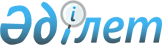 О внесении изменений и дополнений в решение III сессии Карагандинского областного Маслихата от 25 декабря 2003 года N 36 "Об областном бюджете на 2004 год", регистрационный номер в Реестре государственной регистрации нормативных правовых актов - 1365Решение V сессии Карагандинского областного Маслихата от 18 марта 2004 года N 76. Зарегистрировано Департаментом юстиции Карагандинской области 19 марта 2004 года за N 1449



     В соответствии с 
 Законом 
 Республики Казахстан от 1 апреля 1999 года N 357-1 "О бюджетной системе", 
 Законом 
 Республики Казахстан от 23 января 2001 года N 148 "О местном государственном управлении в Республике Казахстан", 
 постановлением 
 Правительства Республики Казахстан от 28 января 2004 года N 96 "О распределении целевых трансфертов областным бюджетам на развитие малых городов, в том числе с депрессивной экономикой",
 постановлением 
 Правительства Республики Казахстан от 2 февраля 2004 года N 125 "О распределении сумм целевых трансфертов из республиканского бюджета 2004 года на обеспечение функционирования общеобразовательных учебных заведений, переданных с баланса закрытого акционерного общества "Национальная компания "Казакстан темiр жолы", 
 постановлением 
 Правительства Республики Казахстан от 9 февраля 2004 года N 154 "О распределении сумм целевых трансфертов областным бюджетам, бюджетам городов Астаны и Алматы на содержание вновь вводимых объектов здравоохранения", 
 постановлением 
 Правительства Республики Казахстан от 9 февраля 2004 года N 155 "О распределении сумм целевых трансфертов из республиканского бюджета 2004 года на образование", 
 постановлением 
 Правительства Республики Казахстан от 24 февраля 2004 года N 215 "О распределении целевых трансфертов областным бюджетам, бюджетам городов Астаны и Алматы на увеличение денежного довольствия и материально-техническое оснащение участковых инспекторов полиции", областной Маслихат 

РЕШИЛ

:




     1. Внести в 
 решение 
 III сессии Карагандинского областного Маслихата от 25 декабря 2003 года N 36 "Об областном бюджете на 2004 год" (регистрационный номер в Реестре государственной регистрации нормативных правовых актов - 1365, опубликовано в газетах "Индустриальная Караганда" от 1 января 2004 года N 1 (19932), "Орталык Казакстан" от 1 января 2004 года N 1 (19.415), внесены изменения и дополнения 
 решением 
 IV сессии Карагандинского областного Маслихата от 12 февраля 2004 года N 69 "О внесении изменений и дополнений в решение III сессии Карагандинского областного Маслихата от 25 декабря 2003 года N 36 "Об областном бюджете на 2004 год" (регистрационный номер в Реестре государственной регистрации нормативных правовых актов - 1419) следующие изменения и дополнения:



     1) в пункте 1:



     в подпункте 1):



     цифру "21457648" заменить цифрой "23781163";



     цифру "11929513" заменить цифрой "12456203";



     цифру "8993518" заменить цифрой "10589632";



     цифру "534617" заменить цифрой "735328";



     в подпункте 2):



     цифру "21518848" заменить цифрой "23839032";



     цифру "21248848" заменить цифрой "23569032";



     в подпункте 3)



     цифру "61200" заменить цифрой "57869";



     2) пункт 4 изложить в следующей редакции:



     "Учесть, что в составе официальных трансфертов предусмотрены целевые трансферты из республиканского бюджета в сумме 1375910 тысяч тенге, в том числе:



     298911 тысяч тенге - на содержание аппаратов акимов сельских округов;



     100000 тысяч тенге - на поддержание инфраструктуры города Приозерска;



     470000 тысяч тенге - целевые инвестиционные трансферты на строительство и реконструкцию объектов образования и здравоохранения;



     30000 тысяч тенге - на развитие малых городов, в том числе с депрессивной экономикой;



     119707 тысяч тенге - на обеспечение функционирования общеобразовательных учебных заведений, переданных с баланса закрытого акционерного общества "Национальная компания "Казакстан темiр жолы";



     160369 тысяч тенге - на обеспечение содержания типовых штатов государственных учреждений общего среднего образования;



     27885 тысяч тенге - на содержание вновь вводимых объектов образования;



     7984 тысячи тенге - на выплату денежных средств на содержание ребенка (детей), переданного (переданных) патронатным воспитателям;



     25152 тысячи тенге - увеличение размера стипендий студентам, обучающимся в средних профессиональных учебных заведениях на основании государственного заказа местных исполнительных органов;



     55495 тысяч тенге - на содержание вновь вводимых объектов здравоохранения;



     80407 тысяч тенге - на увеличение денежного довольствия и материально-техническое оснащение участковых инспекторов полиции.";



     3) в пункте 5:



     цифру "1518938" заменить цифрой "2608053";



     цифру "445322" заменить цифрой "274442";



     цифру "509329" заменить цифрой "1708947";



     4) в пункте 5:



     слова "Сатпаев 564287" заменить словами "Жезгазган 624664";



     5) в пункте 6:



     цифру "4303252" заменить цифрой "5602133";



     цифру "166898" заменить цифрой "358030";



     цифру "189269" заменить цифрой "204796";



     цифру "451224" заменить цифрой "598576";



     цифру "257440" заменить цифрой "292670";



     цифру "777340" заменить цифрой "826624";



     цифру "337528" заменить цифрой "504419";



     цифру "360267" заменить цифрой "428056";



     цифру "175973" заменить цифрой "202701";



     цифру "383797" заменить цифрой "456405";



     цифру "106072" заменить цифрой "147733";



     цифру "141863" заменить цифрой "150926";



     цифру "241665" заменить цифрой "242979";



     цифру "227448" заменить цифрой "472458";



     цифру "137853" заменить цифрой "575918";



     6) в пункте 6:



     слова "Жезгазган 348615" заменить словами "Сатпаев 139842";



     7) в пункте 10:



     цифру "6917157" заменить цифрой "7277213";



     8) пункт 11 изложить в следующей редакции:



     "Учесть, что в составе расходов областного бюджета на 2004 год предусмотрены целевые трансферты районам и городам на содержание аппаратов акимов сельских округов, на развитие малых городов, в том числе с депрессивной экономикой, на обеспечение функционирования общеобразовательных учебных заведений, переданных с баланса закрытого акционерного общества "Национальная компания "Казакстан темiр жолы", на обеспечение содержания типовых штатов государственных учреждений общего среднего образования, на содержание вновь вводимых объектов образования, на увеличение размера стипендий студентам, обучающимся в средних профессиональных учебных заведениях на основании государственного заказа местных исполнительных органов, на содержание вновь вводимых объектов здравоохранения, на увеличение денежного довольствия и материально-техническое оснащение участковых инспекторов полиции согласно приложению 4.";



     9) дополнить пунктом 12-2 следующего содержания:



     "Учесть, что в составе расходов областного бюджета предусмотрены целевые трансферты:



      бюджету Жанааркинского района на капитальный ремонт средних школ в сумме 16000 тысяч тенге;



     бюджету Актогайского района на капитальный ремонт Дома культуры в с.Актогай в сумме 10000 тысяч тенге;



     бюджету города Шахтинск на ремонт водопроводных сетей в п.Шахан в сумме 50000 тысяч тенге;



     бюджету Абайского района для безаварийного водообеспечения города Абая в сумме 30000 тысяч тенге.";



     10) пункт 17 дополнить абзацем следующего содержания:



     "Кредитование нижестоящих бюджетов на покрытие кассового разрыва осуществляется по нулевой ставке вознаграждения.";



     11) приложения 1, 3, 4, 5, 6, к указанному решению изложить в редакции согласно приложениям 1, 2, 3, 4, 5 к настоящему решению.




     2. Настоящее решение вводится в действие с 1 января 2004 года.

     

Председатель сессии




     Секретарь областного Маслихата





Приложение 1



к решению V сессии



Карагандинского областного Маслихата



"О внесении изменений и дополнений в



решение III сессии



Карагандинского областного Маслихата



от 25 декабря 2003 года N 36



"Об областном бюджете на 2004 год"



от 18 марта 2004 года N 76

Приложение 1



к решению III сессии



Карагандинского областного Маслихата



от 25 декабря 2003 года N 36



"Об областном бюджете на 2004 год"



Областной бюджет на 2004 год



--------------------------------------------------------------



Категория  |   |                                    |  Сумма



  |Класс  |   |           Наименование             |  (тыс.



  |   |Подкласс                                    |  тенге)



  |   |   |Специфика                               |



---|---|---|---|------------------------------------|---------



1 | 2 | 3 | 4 |                5                   |    6



---|---|---|---|------------------------------------|---------



  |   |   |   |I. Поступления                      | 23781163



  |   |   |   |Доходы                              | 12456203



1 |   |   |   |HАЛОГОВЫЕ ПОСТУПЛЕHИЯ               | 12370638



  | 03|   |   |Социальный налог                    | 11571943



  |   | 1 |   |Социальный налог                    | 11571943



  |   |   | 01|Социальный налог                    | 11571943



  | 05|   |   |Внутренние налоги на товары, работы |



  |   |   |   |и услуги                            |   798695



  |   | 2 |   |Акцизы                              |   328609



  |   |   | 01|Все виды спирта, произведенные на   |



  |   |   |   |территории Республики Казахстан     |     1125



  |   |   | 02|Водка, произведенная на территории  |



  |   |   |   |Республики Казахстан                |    70119



  |   |   | 03|Ликеро-водочные изделия и прочие    |



  |   |   |   |крепкоалкогольные напитки,          |



  |   |   |   |произведенные на территории         |



  |   |   |   |Республики Казахстан                |     2097



  |   |   | 04|Вина, произведенные на территории   |



  |   |   |   |Республики Казахстан                |     2089



  |   |   | 07|Пиво, произведенное на территории   |



  |   |   |   |Республики Казахстан                |   252513



  |   |   | 08|Слабоградусные ликероводочные       |



  |   |   |   |изделия и прочие слабоалкогольные   |



  |   |   |   |напитки с объемной долей этилового  |



  |   |   |   |спирта от 12 до 30 процентов,       |



  |   |   |   |произведенные на территории         |



  |   |   |   |Республики Казахстан                |      666



  |   | 3 |   |Поступления за использование        |



  |   |   |   |природных и других ресурсов         |   470086



  |   |   | 16|Плата за загрязнение окружающей     |



  |   |   |   |среды                               |   470086



2 |   |   |   |HЕHАЛОГОВЫЕ ПОСТУПЛЕHИЯ             |    85565



  | 01|   |   |Доходы от предпринимательской       |    58890



  |   |   |   |деятельности и собственности        |



  |   | 2 |   |Неналоговые поступления от          |



  |   |   |   |юридических лиц и финансовых        |



  |   |   |   |учреждений                          |    58890



  |   |   | 29|Поступления от аренды имущества     |



  |   |   |   |коммунальной собственности          |    58890



  | 02|   |   |Административные сборы и платежи,   |



  |   |   |   |доходы от некоммерческих и          |



  |   |   |   |сопутствующих продаж                |       14



  |   | 3 |   |Прочие платежи и доходы от          |



  |   |   |   |некоммерческих и сопутствующих      |



  |   |   |   |продаж                              |       14



  |   |   | 06|Поступления от реализации           |



  |   |   |   |бесхозяйного имущества, имущества,  |



  |   |   |   |безвозмездно перешедшего в          |



  |   |   |   |установленном порядке в коммунальную|



  |   |   |   |собственность, безнадзорных         |



  |   |   |   |животных, находок, а также          |



  |   |   |   |имущества, перешедшего по праву     |



  |   |   |   |наследования к государству          |       14



  | 03|   |   |Поступления по штрафам и санкциям   |     4332



  |   | 1 |   |Поступления по штрафам и санкциям   |     4332



  |   |   | 10|Штрафы за нарушение законодательства|



  |   |   |   |об охране окружающей среды          |     3832



  |   |   | 13|Прочие санкции и штрафы, взимаемые  |



  |   |   |   |государственными учреждениями,      |



  |   |   |   |финансируемыми из местного бюджета  |      500



  | 04|   |   |Вознаграждения (интересы) по        |



  |   |   |   |кредитам                            |    22206



  |   | 8 |   |Вознаграждения (интересы) по        |



  |   |   |   |кредитам, выданным из местного      |



  |   |   |   |бюджета юридическим лицам           |    22206



  |   |   | 01|Вознаграждения (интересы) по        |



  |   |   |   |кредитам, выданным для развития     |



  |   |   |   |малого предпринимательства          |     5918



  |   |   | 03|Вознаграждения (интересы) по        |



  |   |   |   |кредитам, выданным для поддержки и  |



  |   |   |   |развития отраслей экономики         |    13512



  |   |   | 05|Вознаграждения (интересы) по        |     2776



  |   |   |   |прочим кредитам                     |



  | 05|   |   |Прочие неналоговые поступления      |      123



  |   | 1 |   |Прочие неналоговые поступления      |      123



  |   |   | 05|Средства, полученные от             |



  |   |   |   |природопользователей по искам о     |



  |   |   |   |возмещении вреда, средства от       |



  |   |   |   |реализации конфискованных орудий    |



  |   |   |   |охоты и рыболовства, незаконно      |



  |   |   |   |добытой продукции                   |       71



  |   |   | 10|Прочие неналоговые поступления в    |



  |   |   |   |местный бюджет                      |       52



4 |   |   |   |ПОЛУЧЕННЫЕ ОФИЦИАЛЬНЫЕ ТРАНСФЕРТЫ   | 10589632



  | 01|   |   |Трансферты из нижестоящих органов   |



  |   |   |   |государственного управления         |  2608053



  |   | 3 |   |Трансферты из районных (городских)  |



  |   |   |   |бюджетов                            |  2608053



  |   |   | 03|Бюджетное изъятие из районных       |



  |   |   |   |(городских) бюджетов                |  2608053



  | 02|   |   |Трансферты из вышестоящих органов   |



  |   |   |   |государственного управления         |  7981579



  |   | 1 |   |Трансферты из республиканского      |



  |   |   |   |бюджета                             |  7981579



  |   |   | 01|Текущие                             |   398911



  |   |   | 03|Субвенции                           |  6605669



  |   |   | 04|Целевые инвестиционные трансферты   |   976999



5 |   |   |   |Возврат кредитов                    |   735328



  | 01|   |   |Возврат внутренних кредитов         |   735328



  |   | 6 |   |Возврат кредитов, выданных из       |



  |   |   |   |местного бюджета юридическим лицам  |   665328



  |   |   | 02|Возврат кредитов, выданных для      |



  |   |   |   |развития малого предпринимательства |    56902



  |   |   | 03|Возврат кредитов, выданных          |



  |   |   |   |сельхозтоваропроизводителям         |   348019



  |   |   | 04|Возврат кредитов, выданных для      |



  |   |   |   |поддержки и развития отраслей       |



  |   |   |   |экономики                           |   244316



  |   |   | 06|Возврат прочих кредитов             |    16091



  |   | 7 |   |Возврат местными исполнительными    |    70000



  |   |   |   |органами районов, городов кредитов, |



  |   |   |   |выданных из областного бюджета      |



  |   |   | 01|Возврат кредитов, выданных на       |    70000



  |   |   |   |покрытие кассового разрыва          |



--------------------------------------------------------------

--------------------------------------------------------------



Функциональная группа         Наименование          |  Сумма



  |Подфункция |                                    |  (тыс.



  |   |Администратор бюджетных программ            |  тенге)



  |   |   |Программа                               |



---|---|---|---|------------------------------------|---------



1 | 2 | 3 | 4 |                5                   |    6



---|---|---|---|------------------------------------|---------



  |   |   |   |II. Расходы                         | 23839032



  |   |   |   |Затраты                             | 23569032



01|   |   |   |Государственные услуги общего       |



  |   |   |   |характера                           |   698062



  | 1 |   |   |Представительные, исполнительные и  |



  |   |   |   |другие органы, выполняющие общие    |



  |   |   |   |функции государственного управления |   264383



  |   |103|   |Аппарат маслихата                   |    24272



  |   |   |001|Обеспечение деятельности маслихата  |    24272



  |   |105|   |Аппарат акима                       |   240111



  |   |   |001|Обеспечение деятельности акима      |   240111



  | 2 |   |   |Финансовая деятельность             |   433679



  |   |105|   |Аппарат акима                       |    33918



  |   |   |003|Организация и обеспечение сбора     |



  |   |   |   |местных налогов и работы по выдаче  |



  |   |   |   |разовых талонов на рынках           |    33918



  |   |259|   |Исполнительный орган коммунальной   |



  |   |   |   |собственности, финансируемый из     |



  |   |   |   |местного бюджета                    |    57484



  |   |   |001|Обеспечение деятельности            |



  |   |   |   |исполнительного органа коммунальной |



  |   |   |   |собственности, финансируемого из    |



  |   |   |   |местного бюджета                    |    38034



  |   |   |002|Организация приватизации            |



  |   |   |   |коммунальной собственности          |     8250



  |   |   |005|Учет, хранение, оценка и реализация |



  |   |   |   |имущества, поступившего в           |



  |   |   |   |коммунальную собственность          |    11200



  |   |260|   |Исполнительный орган финансов,      |



  |   |   |   |финансируемый из местного бюджета   |   342277



  |   |   |001|Обеспечение деятельности            |



  |   |   |   |исполнительного органа финансов,    |



  |   |   |   |финансируемого из местного бюджета  |   327970



  |   |   |002|Создание информационных систем      |



  |   |   |   |органов финансов                    |     4343



  |   |   |009|Обеспечение оценки имущества для    |



  |   |   |   |налогооблажения                     |     9964



2 |   |   |   |Оборона                             |   859526



  | 1 |   |   |Военные нужды                       |    12340



  |   |105|   |Аппарат акима                       |    12340



  |   |   |004|Мероприятия по приписке и призыву на|



  |   |   |   |военную службу                      |    12340



  | 2 |   |   |Организация работы по чрезвычайным  |



  |   |   |   |ситуациям                           |   847186



  |   |105|   |Аппарат акима                       |   847186



  |   |   |005|Мероприятия по мобилизационной      |



  |   |   |   |подготовке на местном уровне        |    23487



  |   |   |006|Ликвидация чрезвычайных ситуаций на |



  |   |   |   |местном уровне                      |   823699



3 |   |   |   |Общественный порядок и безопасность |   902196



  | 1 |   |   |Правоохранительная деятельность     |   902196



  |   |251|   |Исполнительный орган внутренних дел,|



  |   |   |   |финансируемый из местного бюджета   |   802346



  |   |   |001|Обеспечение деятельности            |



  |   |   |   |исполнительного органа внутренних   |



  |   |   |   |дел, финансируемого из местного     |



  |   |   |   |бюджета                             |   743734



  |   |   |002|Охрана общественного порядка и      |



  |   |   |   |обеспечение общественной            |



  |   |   |   |безопасности на местном уровне      |     8612



  |   |   |004|Развитие объектов органов внутренних|



  |   |   |   |дел                                 |    50000



  |   |274|   |Исполнительный орган                |



  |   |   |   |жилищно-коммунального, дорожного    |



  |   |   |   |хозяйства и транспорта,             |



  |   |   |   |финансируемый из местного бюджета   |    99850



  |   |   |003|Эксплуатация оборудования и средств |



  |   |   |   |по регулированию дорожного движения |



  |   |   |   |в населенных пунктах                |    99850



4 |   |   |   |Образование                         |  2257190



  | 2 |   |   |Начальное общее, основное общее,    |



  |   |   |   |среднее общее образование           |  1056988



  |   |263|   |Исполнительный орган образования,   |



  |   |   |   |культуры, спорта и туризма,         |



  |   |   |   |финансируемый из местного бюджета   |  1056988



  |   |   |004|Общеобразовательное обучение на     |



  |   |   |   |местном уровне                      |   600557



  |   |   |005|Информатизация системы среднего     |



  |   |   |   |образования на местном уровне       |    23340



  |   |   |006|Приобретение и доставка учебников   |



  |   |   |   |для обновления библиотечных фондов  |



  |   |   |   |государственных учреждений среднего |



  |   |   |   |образования                         |     9938



  |   |   |008|Дополнительное образование для детей|



  |   |   |   |и юношества на местном уровне       |   420206



  |   |   |009|Проведение школьных олимпиад на     |



  |   |   |   |местном уровне                      |     2947



  | 3 |   |   |Начальное профессиональное          |



  |   |   |   |образование                         |   507405



  |   |263|   |Исполнительный орган образования,   |



  |   |   |   |культуры, спорта и туризма,         |



  |   |   |   |финансируемый из местного бюджета   |   507405



  |   |   |011|Начальное профессиональное          |



  |   |   |   |образование на местном уровне       |   507405



  | 4 |   |   |Среднее профессиональное образование|   370937



  |   |254|   |Исполнительный орган                |



  |   |   |   |здравоохранения, финансируемый из   |



  |   |   |   |местного бюджета                    |    17757



  |   |   |002|Подготовка специалистов со средним  |



  |   |   |   |профессиональным образованием на    |



  |   |   |   |местном уровне                      |    17757



  |   |263|   |Исполнительный орган образования,   |



  |   |   |   |культуры, спорта и туризма,         |



  |   |   |   |финансируемый из местного бюджета   |   353180



  |   |   |012|Подготовка специалистов со средним  |



  |   |   |   |профессиональным образованием на    |



  |   |   |   |местном уровне                      |   353180



  | 5 |   |   |Дополнительное профессиональное     |



  |   |   |   |образование                         |    44713



  |   |251|   |Исполнительный орган внутренних дел,|



  |   |   |   |финансируемый из местного бюджета   |    21144



  |   |   |007|Повышение квалификации и            |



  |   |   |   |переподготовка кадров органов       |



  |   |   |   |внутренних дел                      |    21144



  |   |263|   |Исполнительный орган образования,   |



  |   |   |   |культуры, спорта и туризма,         |



  |   |   |   |финансируемый из местного бюджета   |    23569



  |   |   |013|Повышение квалификации и            |



  |   |   |   |переподготовка кадров               |



  |   |   |   |государственных учреждений          |    23569



  | 9 |   |   |Прочие услуги в области образования |   277147



  |   |263|   |Исполнительный орган образования,   |



  |   |   |   |культуры, спорта и туризма,         |



  |   |   |   |финансируемый из местного бюджета   |   277147



  |   |   |014|Оказание                            |



  |   |   |   |психолого-медико-педагогической     |



  |   |   |   |консультативной помощи населению по |



  |   |   |   |обследованию психического здоровья  |



  |   |   |   |детей и подростков.                 |     2344



  |   |   |015|Реабилитация и социальная адаптация |



  |   |   |   |детей и подростков с проблемами в   |



  |   |   |   |развитии                            |    17303



  |   |   |016|Развитие объектов образования       |   257500



5 |   |   |   |Здравоохранение                     |  5898860



  | 1 |   |   |Больницы широкого профиля           |  1565573



  |   |254|   |Исполнительный орган                |



  |   |   |   |здравоохранения, финансируемый из   |



  |   |   |   |местного бюджета                    |  1565573



  |   |   |004|Оказание стационарной медицинской   |



  |   |   |   |помощи по направлению специалистов  |



  |   |   |   |первичной медико-санитарной помощи и|



  |   |   |   |организаций здравоохранения         |  1565573



  | 2 |   |   |Охрана здоровья населения           |   354119



  |   |254|   |Исполнительный орган                |



  |   |   |   |здравоохранения, финансируемый из   |



  |   |   |   |местного бюджета                    |   151984



  |   |   |005|Производство крови (заменителей) на |



  |   |   |   |местном уровне                      |    53372



  |   |   |006|Охрана материнства и детства        |    92642



  |   |   |007|Пропаганда здорового образа жизни на|



  |   |   |   |местном уровне                      |     5970



  |   |278|   |Исполнительный орган                |



  |   |   |   |санитарно-эпидемиологического       |



  |   |   |   |надзора, финансируемый из местного  |



  |   |   |   |бюджета                             |   202135



  |   |   |001|Обеспечение деятельности            |



  |   |   |   |исполнительного органа              |



  |   |   |   |санитарно-эпидемиологического       |



  |   |   |   |надзора, финансируемого из местного |



  |   |   |   |бюджета                             |    44904



  |   |   |002|Обеспечение                         |



  |   |   |   |санитарно-эпидемиологического       |



  |   |   |   |благополучия                        |   156579



  |   |   |003|Борьба с эпидемиями на местном      |



  |   |   |   |уровне                              |      652



  | 3 |   |   |Специализированная медицинская      |



  |   |   |   |помощь                              |  1375181



  |   |254|   |Исполнительный орган                |



  |   |   |   |здравоохранения, финансируемый из   |



  |   |   |   |местного бюджета                    |  1375181



  |   |   |008|Оказание медицинской помощи лицам,  |



  |   |   |   |страдающим социально-значимыми      |



  |   |   |   |заболеваниями и заболеваниями,      |



  |   |   |   |представляющими опасность для       |



  |   |   |   |окружающих                          |  1375181



  | 4 |   |   |Поликлиники                         |   888204



  |   |254|   |Исполнительный орган                |



  |   |   |   |здравоохранения, финансируемый из   |



  |   |   |   |местного бюджета                    |   888204



  |   |   |009|Оказание первичной медико-санитарной|



  |   |   |   |помощи населению                    |   888204



  | 5 |   |   |Другие виды медицинской помощи      |   302356



  |   |251|   |Исполнительный орган внутренних дел,|



  |   |   |   |финансируемый из местного бюджета   |    65445



  |   |   |009|Оказание стационарной медицинской   |



  |   |   |   |помощи сотрудникам органов          |



  |   |   |   |внутренних дел, членам их семей     |    65445



  |   |254|   |Исполнительный орган                |



  |   |   |   |здравоохранения, финансируемый из   |



  |   |   |   |местного бюджета                    |   236911



  |   |   |010|Оказание скорой и неотложной помощи |   218937



  |   |   |012|Оказание медицинской помощи         |



  |   |   |   |населению в чрезвычайных ситуациях  |    17974



  | 9 |   |   |Прочие услуги в области             |



  |   |   |   |здравоохранения                     |  1413427



  |   |254|   |Исполнительный орган                |



  |   |   |   |здравоохранения, финансируемый из   |



  |   |   |   |местного бюджета                    |  1413427



  |   |   |001|Обеспечение деятельности            |



  |   |   |   |исполнительного органа              |



  |   |   |   |здравоохранения, финансируемого из  |



  |   |   |   |местного бюджета                    |    26498



  |   |   |014|Обеспечение специализированными     |



  |   |   |   |продуктами детского и лечебного     |



  |   |   |   |питания отдельных категорий граждан |    32171



  |   |   |015|Проведение паталогоанатомического   |



  |   |   |   |вскрытия                            |     1000



  |   |   |016|Обеспечение лекарственными          |



  |   |   |   |средствами населения по видам       |



  |   |   |   |заболеваний на местном уровне       |   926258



  |   |   |017|Развитие объектов здравоохранения   |   390500



  |   |   |018|Создание информационных систем      |    37000



  |   |   |   |здравоохранения                     |



6 |   |   |   |Социальное обеспечение и социальная |



  |   |   |   |помощь                              |  2749231



  | 1 |   |   |Социальное обеспечение              |  1761100



  |   |258|   |Исполнительный орган труда и        |



  |   |   |   |социальной защиты населения,        |



  |   |   |   |финансируемый из местного бюджета   |  1545948



  |   |   |008|Специальные государственные пособия |  1137186



  |   |   |009|Социальное обеспечение престарелых и|



  |   |   |   |инвалидов общего типа               |   408762



  |   |263|   |Исполнительный орган образования,   |



  |   |   |   |культуры, спорта и туризма,         |



  |   |   |   |финансируемый из местного бюджета   |   215152



  |   |   |018|Социальное обеспечение детей        |   215152



  | 2 |   |   |Социальная помощь                   |   917651



  |   |258|   |Исполнительный орган труда и        |



  |   |   |   |социальной защиты населения,        |



  |   |   |   |финансируемый из местного бюджета   |   265193



  |   |   |015|Социальные выплаты отдельным        |



  |   |   |   |категориям граждан по решению       |



  |   |   |   |местных представительных органов    |   260114



  |   |   |016|Социальная поддержка инвалидов на   |



  |   |   |   |местном уровне                      |     5079



  |   |263|   |Исполнительный орган образования,   |



  |   |   |   |культуры, спорта и туризма,         |



  |   |   |   |финансируемый из местного бюджета   |   652458



  |   |   |019|Социальная поддержка обучающихся и  |



  |   |   |   |воспитанников организаций           |



  |   |   |   |образования очной формы обучения    |   652458



  | 9 |   |   |Прочие услуги в области социальной  |



  |   |   |   |помощи и социального обеспечения    |    70480



  |   |258|   |Исполнительный орган труда и        |



  |   |   |   |социальной защиты населения,        |



  |   |   |   |финансируемый из местного бюджета   |    70480



  |   |   |001|Обеспечение деятельности            |



  |   |   |   |исполнительного органа труда и      |



  |   |   |   |социальной защиты населения,        |



  |   |   |   |финансируемого из местного бюджета  |    62739



  |   |   |002|Оплата услуг по зачислению, выплате |



  |   |   |   |и доставке пособий и других         |



  |   |   |   |социальных выплат                   |     7741



7 |   |   |   |Жилищно-коммунальное хозяйство      |   511239



  |   |274|   |Исполнительный орган                |



  |   |   |   |жилищно-коммунального, дорожного    |



  |   |   |   |хозяйства и транспорта,             |



  |   |   |   |финансируемый из местного бюджета   |   511239



  |   |   |014|Функционирование системы            |



  |   |   |   |водоснабжения и водоотведения       |   290934



  |   |   |015|Развитие системы водоснабжения      |   220305



8 |   |   |   |Культура, спорт, туризм и           |



  |   |   |   |информационное пространство         |   790630



  | 1 |   |   |Деятельность в области культуры     |   456302



  |   |263|   |Исполнительный орган образования,   |



  |   |   |   |культуры, спорта и туризма,         |



  |   |   |   |финансируемый из местного бюджета   |   456302



  |   |   |020|Обеспечение культурного досуга      |



  |   |   |   |населения на местном уровне         |   398175



  |   |   |022|Хранение историко-культурных        |



  |   |   |   |ценностей на местном уровне         |    38127



  |   |   |023|Сохранение исторического и          |



  |   |   |   |культурного наследия, содействие    |



  |   |   |   |развитию исторических, национальных |



  |   |   |   |и культурных традиций и обычаев     |



  |   |   |   |населения                           |    20000



  | 2 |   |   |Спорт и туризм                      |    72782



  |   |263|   |Исполнительный орган образования,   |



  |   |   |   |культуры, спорта и туризма,         |



  |   |   |   |финансируемый из местного бюджета   |    72782



  |   |   |026|Проведение спортивных мероприятий на|



  |   |   |   |местном уровне                      |    67782



  |   |   |027|Мероприятия по туристской           |



  |   |   |   |деятельности на местном уровне      |     5000



  | 3 |   |   |Информационное пространство         |   234862



  |   |261|   |Исполнительный орган управления     |



  |   |   |   |архивами, финансируемый из местного |



  |   |   |   |бюджета                             |    48517



  |   |   |001|Обеспечение деятельности            |



  |   |   |   |исполнительного органа управления   |



  |   |   |   |архивами, финансируемого из местного|



  |   |   |   |бюджета                             |     8547



  |   |   |002|Обеспечение сохранности архивного   |



  |   |   |   |фонда, печатных изданий и их        |



  |   |   |   |специальное использование на местном|



  |   |   |   |уровне                              |    39970



  |   |263|   |Исполнительный орган образования,   |



  |   |   |   |культуры, спорта и туризма,         |



  |   |   |   |финансируемый из местного бюджета   |    86575



  |   |   |029|Обеспечение общедоступности         |



  |   |   |   |информации на местном уровне        |    86575



  |   |264|   |Исполнительный орган анализа        |



  |   |   |   |общественных отношений и внутренней |



  |   |   |   |политики, финансируемый из местного |



  |   |   |   |бюджета                             |    99770



  |   |   |004|Проведение государственной          |



  |   |   |   |информационной политики на местном  |



  |   |   |   |уровне                              |    94170



  |   |   |005|Развитие государственного и других  |



  |   |   |   |языков                              |     4500



  |   |   |006|Участие в проведении государственной|



  |   |   |   |политики по обеспечению             |



  |   |   |   |внутриполитической стабильности     |     1100



  | 9 |   |   |Прочие услуги по организации        |



  |   |   |   |культуры, спорта и информационного  |



  |   |   |   |пространства                        |    26684



  |   |264|   |Исполнительный орган анализа        |



  |   |   |   |общественных отношений и внутренней |



  |   |   |   |политики, финансируемый из местного |



  |   |   |   |бюджета                             |    26684



  |   |   |001|Обеспечение деятельности            |



  |   |   |   |исполнительного органа анализа      |



  |   |   |   |общественных отношений и внутренней |



  |   |   |   |политики, финансируемого из местного|



  |   |   |   |бюджета                             |    19684



  |   |   |002|Проведение региональной молодежной  |



  |   |   |   |политики                            |     7000



10 |   |   |   |Сельское, водное, лесное, рыбное    |



  |   |   |   |хозяйство и охрана окружающей среды |   410654



  | 1 |   |   |Сельское хозяйство                  |    15200



  |   |257|   |Исполнительный орган сельского      |



  |   |   |   |хозяйства, по охране лесов и        |



  |   |   |   |животного мира, финансируемый из    |



  |   |   |   |местного бюджета                    |    15200



  |   |   |007|Выплата комиссионных вознаграждений |



  |   |   |   |банкам второго уровня за размещение |



  |   |   |   |кредита на весенне-полевые и        |



  |   |   |   |уборочные работы                    |    15200



  | 3 |   |   |Лесное хозяйство                    |    86002



  |   |257|   |Исполнительный орган сельского      |



  |   |   |   |хозяйства, по охране лесов и        |



  |   |   |   |животного мира, финансируемый из    |



  |   |   |   |местного бюджета                    |    86002



  |   |   |013|Охрана лесов и животного мира       |    86002



  | 5 |   |   |Охрана окружающей среды             |   278421



  |   |256|   |Исполнительный орган по             |



  |   |   |   |природопользованию и охране         |



  |   |   |   |окружающей среды, финансируемый из  |



  |   |   |   |местного бюджета                    |   278421



  |   |   |001|Обеспечение деятельности            |



  |   |   |   |исполнительного органа по           |



  |   |   |   |природопользованию и охране         |



  |   |   |   |окружающей среды, финансируемого из |



  |   |   |   |местного бюджета                    |     9131



  |   |   |002|Проведение мероприятий по охране    |



  |   |   |   |окружающей среды на местном уровне  |   100000



  |   |   |003|Развитие охраны окружающей среды    |   153400



  |   |   |004|Содержание особо охраняемых         |



  |   |   |   |природных территорий на местном     |



  |   |   |   |уровне                              |    15890



  | 9 |   |   |Прочие услуги в области сельского,  |



  |   |   |   |водного, лесного, рыбного хозяйства |



  |   |   |   |и охраны окружающей среды           |    31031



  |   |257|   |Исполнительный орган сельского      |



  |   |   |   |хозяйства, по охране лесов и        |



  |   |   |   |животного мира, финансируемый из    |



  |   |   |   |местного бюджета                    |    31031



  |   |   |001|Обеспечение деятельности            |



  |   |   |   |исполнительного органа сельского    |



  |   |   |   |хозяйства, по охране лесов и        |



  |   |   |   |животного мира, финансируемого из   |



  |   |   |   |местного бюджета                    |    31031



12|   |   |   |Транспорт и связь                   |  1241671



  | 1 |   |   |Автомобильный транспорт             |  1241671



  |   |274|   |Исполнительный орган                |



  |   |   |   |жилищно-коммунального, дорожного    |



  |   |   |   |хозяйства и транспорта,             |



  |   |   |   |финансируемый из местного бюджета   |  1241671



  |   |   |024|Организация межрайонного            |



  |   |   |   |(межгородского) пассажирского       |



  |   |   |   |транспортного сообщения             |   383951



  |   |   |025|Развитие транспортной инфраструктуры|   299100



  |   |   |026|Обеспечение функционирования        |



  |   |   |   |автомобильных дорог местного        |



  |   |   |   |значения, улиц городов и иных       |



  |   |   |   |населенных пунктов                  |   558620



13|   |   |   |Прочие                              |   475019



  | 3 |   |   |Поддержка предпринимательской       |



  |   |   |   |деятельности и защита конкуренции   |     8000



  |   |272|   |Исполнительный орган экономики,     |



  |   |   |   |поддержки малого и среднего бизнеса,|



  |   |   |   |государственных закупок,            |



  |   |   |   |финансируемый из местного бюджета   |     8000



  |   |   |002|Организация поддержки малого        |



  |   |   |   |предпринимательства на местном      |



  |   |   |   |уровне                              |     8000



  | 9 |   |   |Прочие                              |   467019



  |   |105|   |Аппарат акима                       |   265000



  |   |   |010|Резерв местного исполнительного     |



  |   |   |   |органа по выполнению обязательств   |



  |   |   |   |местных исполнительных органов по   |



  |   |   |   |решениям судов                      |    40000



  |   |   |011|Резерв местного исполнительного     |



  |   |   |   |органа для ликвидации чрезвычайных  |



  |   |   |   |ситуаций природного и техногенного  |



  |   |   |   |характера и иных непредвиденных     |



  |   |   |   |расходов                            |   150000



  |   |   |012|Представительские затраты           |     5000



  |   |   |015|Специальный резерв местного         |



  |   |   |   |исполнительного органа области для  |



  |   |   |   |кредитования нижестоящих бюджетов на|



  |   |   |   |покрытие кассового разрыва          |    70000



  |   |263|   |Исполнительный орган образования,   |



  |   |   |   |культуры, спорта и туризма,         |



  |   |   |   |финансируемый из местного бюджета   |    59545



  |   |   |001|Обеспечение деятельности            |



  |   |   |   |исполнительного органа образования, |



  |   |   |   |культуры, спорта и туризма,         |



  |   |   |   |финансируемого из местного бюджета  |    59545



  |   |272|   |Исполнительный орган экономики,     |



  |   |   |   |поддержки малого и среднего бизнеса,|



  |   |   |   |государственных закупок,            |



  |   |   |   |финансируемый из местного бюджета   |    84754



  |   |   |001|Обеспечение деятельности            |



  |   |   |   |исполнительного органа экономики,   |



  |   |   |   |поддержки малого и среднего бизнеса,|



  |   |   |   |государственных закупок,            |



  |   |   |   |финансируемого из местного бюджета  |    54754



  |   |   |008|Разработка и экспертиза             |



  |   |   |   |технико-экономических обоснований   |



  |   |   |   |местных инвестиционнных проектов    |    30000



  |   |273|   |Исполнительный орган инфраструктуры |



  |   |   |   |и строительства, финансируемый из   |



  |   |   |   |местного бюджета                    |    29996



  |   |   |001|Обеспечение деятельности            |



  |   |   |   |исполнительного органа              |



  |   |   |   |инфраструктуры и строительства,     |



  |   |   |   |финансируемого из местного бюджета  |    29496



  |   |   |003|Создание информационных систем      |



  |   |   |   |органов инфраструктуры и            |



  |   |   |   |строительства                       |      500



  |   |274|   |Исполнительный орган                |



  |   |   |   |жилищно-коммунального, дорожного    |



  |   |   |   |хозяйства и транспорта,             |



  |   |   |   |финансируемый из местного бюджета   |    27724



  |   |   |001|Обеспечение деятельности            |



  |   |   |   |исполнительного органа              |



  |   |   |   |жилищно-коммунального, дорожного    |



  |   |   |   |хозяйства и транспорта,             |



  |   |   |   |финансируемого из местного бюджета  |    27224



  |   |   |002|Создание информационных систем      |



  |   |   |   |органов жилищно-коммунального,      |



  |   |   |   |дорожного хозяйства и транспорта    |      500



15|   |   |   |Официальные трансферты              |  6774754



  | 1 |   |   |Официальные трансферты              |  6774754



  |   |260|   |Исполнительный орган финансов,      |



  |   |   |   |финансируемый из местного бюджета   |  6774754



  |   |   |003|Трансферты из местных бюджетов      |  1172621



  |   |   |005|Субвенции                           |  5602133



  |   |   |   |Кредиты                             |   270000



10|   |   |   |Сельское, водное, лесное, рыбное    |



  |   |   |   |хозяйство и охрана окружающей среды |   270000



  | 1 |   |   |Сельское хозяйство                  |   270000



  |   |257|   |Исполнительный орган сельского      |



  |   |   |   |хозяйства, по охране лесов и        |



  |   |   |   |животного мира, финансируемый из    |



  |   |   |   |местного бюджета                    |   270000



  |   |   |010|Кредитование сельскохозяйственных   |



  |   |   |   |товаропроизводителей на проведение  |



  |   |   |   |весенне - полевых и уборочных работ |   270000



  |   |   |   |III. Дефицит (профицит) бюджета     |   -57869



  |   |   |   |IV. Финансирование дефицита         |



  |   |   |   |(использование профицита) бюджета   |    57869



  |   |   |   |Поступление                         |   316000



6 |   |   |   |Общее финансирование                |   316000



  |  1|   |   |Внутреннее финансирование           |   270000



  |   | 6 |   |Прочее внутреннее финансирование    |   270000



  |   |   |1  |Кредиты из республиканского бюджета |   270000



  | 03|   |   |Прочее финансирование               |    46000



  |   | 1 |   |Поступление от приватизации объектов|



  |   |   |   |государственной собственности       |    46000



  |   |   | 02|Поступление от приватизации объектов|



  |   |   |   |коммунальной собственности          |    46000



  |   |   |   |Погашение                           |   270000



16|   |   |   |Финансирование                      |   270000



  | 1 |   |   |Погашение основного долга           |   270000



  |   |260|   |Исполнительный орган финансов,      |



  |   |   |   |финансируемый из местного бюджета   |   270000



  |   |   |006|Погашение долга местного            |



  |   |   |   |исполнительного органа              |   270000



7 |   |   |   |Движение остатков бюджетных средств |    11869



  | 01|   |   |Остатки бюджетных средств           |    11869



  |   | 1 |   |Свободные остатки бюджетных средств |



  |   |   |   |на начало финансового года          |    11869



  |   |   | 02|Свободные остатки бюджетных средств |



  |   |   |   |на начало финансового года,         |



  |   |   |   |направляемые на финансирование      |



  |   |   |   |дефицита бюджета                    |    11869



--------------------------------------------------------------




Приложение 2



к решению V сессии



Карагандинского областного Маслихата



"О внесении изменений и дополнений в



решение III сессии



Карагандинского областного Маслихата



от 25 декабря 2003 года N 36



"Об областном бюджете на 2004 год"



от 18 марта 2004 года N 76

Приложение 3



к решению III сессии



Карагандинского областного Маслихата



от 25 декабря 2003 года N 36



"Об областном бюджете на 2004 год"



Расходы местных бюджетов на финансирование гарантированного объема бесплатной медицинской помощи в 2004 году



                                                тыс.тенге



--------------------------------------------------------------



N |  Наименование | Всего | в том числе дополнительные затраты



--|---------------|-------|-----------------------------------



1 |      2        |   3   |         4



--|---------------|-------|-----------------------------------



1 |Всего          |7277213|    1201418



1 |Абайский район |  18883|



2 |г. Балхаш      | 346786|      30492



3 |г. Жезказган   | 426499|      49087



4 |г. Караганда   | 818373|      84705



5 |г.Каражал      |  78832|       6668



6 |г.Приозерск    |  26625|        668



7 |г.Сарань       | 130022|       5504



8 |г.Сатпаев      | 151417|      16900



9 |г.Темиртау     | 664132|      65533



10|г.Шахтинск     | 217326|      18808



11|Областной      |4398318|     923053



--------------------------------------------------------------




Приложение 3



к решению V сессии



Карагандинского областного Маслихата



"О внесении изменений и дополнений в



решение III сессии



Карагандинского областного Маслихата



от 25 декабря 2003 года N 36



"Об областном бюджете на 2004 год"



от 18 марта 2004 года N 76

Приложение 4



к решению III сессии



Карагандинского областного Маслихата



от 25 декабря 2003 года N 36



"Об областном бюджете на 2004 год"



Целевые трансферты бюджетам районов и городов



                                                тыс.тенге



-------------------------------------------------------------



N|    Наименование    |Всего |         в том числе          |



 |                    |      |------------------------------|



 |                    |      |на        |на обеспечение     |



 |                    |      |содержание|функционирования   |



 |                    |      |аппаратов |общеобразовательных|



 |                    |      |акимов    |учебных заведений, |



 |                    |      |аульных   |переданных с       |



 |                    |      |(сельских)|баланса ЗАО "НК    |



 |                    |      |округов   |Казахстан Темир    |



 |                    |      |          |Жолы"              |



-------------------------------------------------------------|



1|          2         |  3   |   4      |       5           |



--|--------------------|------|------------------------------|



1 |Всего               |754272| 298911   |    119707         |



1 |Абайский район      | 82790|  44189   |                   |



2 |Актогайский район   | 50740|  13318   |     31424         |



3 |г. Балхаш           | 40448|   6760   |     20465         |



4 |Бухар-Жырауский     | 44181|  23384   |                   |



 |район               |      |          |                   |



5 |Жанааркинский район | 31295|  21539   |                   |



6 |г. Жезказган        | 29649|   3243   |                   |



7 |г.Караганда         |124494|          |     48082         |



8 |г.Каражал           |  8846|   3050   |                   |



9 |Каркаралинский район| 60825|  29020   |                   |



10|Нуринский район     | 58672|  48179   |                   |



11|Осакаровский район  | 52245|  31714   |                   |



12|г.Приозерск         |   635|          |                   |



13|г.Сарань            | 10506|   4789   |                   |



14|г.Сатпаев           | 10243|   2147   |                   |



15|г.Темиртау          | 43938|   4068   |                   |



16|Улытауский район    | 28543|  26236   |                   |



17|г.Шахтинск          | 16960|   5700   |                   |



18|Шетский район       | 59262|  31575   |      19736        |



--------------------------------------------------------------

     продолжение таблицы



--------------------------------------------------------------



на         |на увеличение |на обеспечение |на содержание     |



содержание |размера       |содержания     |вновь вводимых    |



вновь      |стипендии     |типовых штатов |объектов          |



вводимых   |студентам,    |государственных|здравоохранения   |



объектов   |обучающимся   |организаций    |                  |



образования|в средних     |образования    |                  |



          |проф.учебных  |               |                  |



          |заведениях    |               |                  |



          |на основании  |               |                  |



          |госзаказа     |               |                  |



          |местных       |               |                  |



          |исполнительных|               |                  |



          |органов       |               |                  |



--------------------------------------------------------------



   6      |     7        |     8         |      9           |



-------------------------------------------------------------|



 27885    |   8303       |    160369     |     28690        |



  8795    |              |     10932     |                  |



  1800    |              |      2072     |                  |



          |   2299       |      6112     |                  |



  4800    |              |     10318     |                  |



          |              |               |                  |



          |              |      6345     |                  |



          |   6004       |     11932     |      7645        |



  5880    |              |     38580     |                  |



          |              |      4593     |                  |



  2200    |              |      6763     |                  |



          |              |      8016     |                  |



  4410    |              |      9889     |                  |



          |              |       421     |                  |



          |              |      5442     |                  |



          |              |      7546     |                  |



          |              |     16075     |     21045        |



          |              |      2307     |                  |



          |              |      6335     |                  |



          |              |      6691     |                  |



--------------------------------------------------------------

    продолжение таблицы



------------------------------



на            |на увеличение |



развитие      |денежного     |



малых городов,|довольствия   |



в том числе   |и материально-|



с депрессивной|техническое   |



экономикой    |оснащение     |



             |участковых    |



             |инспекторов   |



             |полиции       |



-----------------------------|



   10        |    11        |



-----------------------------|



  30000      |   80407      |



  15000      |    3874      |



             |    2126      |



             |    4812      |



             |    5679      |



             |              |



             |    3411      |



             |     825      |



             |   31952      |



             |    1203      |



  15000      |    7842      |



             |    2477      |



             |    6232      |



             |     214      |



             |     275      |



             |     550      |



             |    2750      |



             |              |



             |    4925      |



             |    1260      |



------------------------------




Приложение 4



к решению V сессии



Карагандинского областного Маслихата



"О внесении изменений и дополнений в



решение III сессии



Карагандинского областного Маслихата



от 25 декабря 2003 года N 36



"Об областном бюджете на 2004 год"



от 18 марта 2004 года N 76

Приложение 5



к решению III сессии



Карагандинского областного Маслихата



от 25 декабря 2003 года N 36



"Об областном бюджете на 2004 год"



Перечень текущих бюджетных программ областного бюджета на 2004 год



--------------------------------------------------------------



Функциональная группа             Наименование



  |Подфункция



  |   |Администратор бюджетных программ



  |   |   |Программа



---|---|---|---|----------------------------------------------



1 | 2 | 3 | 4 |                      5



---|---|---|---|----------------------------------------------



01|   |   |   |Государственные услуги общего характера



  | 1 |   |   |Представительные, исполнительные и другие



  |   |   |   |органы, выполняющие общие функции



  |   |   |   |государственного управления



  |   |103|   |Аппарат маслихата



  |   |   |001|Обеспечение деятельности маслихата



  |   |105|   |Аппарат акима



  |   |   |001|Обеспечение деятельности акима



  | 2 |   |   |Финансовая деятельность



  |   |105|   |Аппарат акима



  |   |   |003|Организация и обеспечение сбора местных



  |   |   |   |налогов и работы по выдаче разовых



  |   |   |   |талонов на рынках



  |   |259|   |Исполнительный орган коммунальной



  |   |   |   |собственности, финансируемый



  |   |   |   |из местного бюджета



  |   |   |001|Обеспечение деятельности исполнительного



  |   |   |   |органа коммунальной собственности,



  |   |   |   |финансируемого из местного бюджета



  |   |   |002|Организация приватизации коммунальной



  |   |   |   |собственности



  |   |   |005|Учет, хранение, оценка и реализация



  |   |   |   |имущества, поступившего в коммунальную



  |   |   |   |собственность



  |   |260|   |Исполнительный орган финансов,



  |   |   |   |финансируемый из местного бюджета



  |   |   |001|Обеспечение деятельности исполнительного



  |   |   |   |органа финансов, финансируемого



  |   |   |   |из местного бюджета



  |   |   |009|Обеспечение оценки имущества для



  |   |   |   |налогооблажения



2 |   |   |   |Оборона



  | 1 |   |   |Военные нужды



  |   |105|   |Аппарат акима



  |   |   |004|Мероприятия по приписке и призыву на военную



  |   |   |   |службу



  | 2 |   |   |Организация работы по чрезвычайным ситуациям



  |   |105|   |Аппарат акима



  |   |   |005|Мероприятия по мобилизационной подготовке



  |   |   |   |на местном уровне



  |   |   |006|Ликвидация чрезвычайных ситуаций на местном



  |   |   |   |уровне



3 |   |   |   |Общественный порядок и безопасность



  | 1 |   |   |Правоохранительная деятельность



  |   |251|   |Исполнительный орган внутренних дел,



  |   |   |   |финансируемый из местного бюджета



  |   |   |001|Обеспечение деятельности исполнительного



  |   |   |   |органа внутренних дел, финансируемого



  |   |   |   |из местного бюджета



  |   |   |002|Охрана общественного порядка и обеспечение



  |   |   |   |общественной безопасности на местном уровне



  |   |274|   |Исполнительный орган жилищно-коммунального,



  |   |   |   |дорожного хозяйства и транспорта,



  |   |   |   |финансируемый из местного бюджета



  |   |   |003|Эксплуатация оборудования и средств



  |   |   |   |по регулированию дорожного движения



  |   |   |   |в населенных пунктах



4 |   |   |   |Образование



  | 2 |   |   |Начальное общее, основное общее,



  |   |   |   |среднее общее образование



  |   |263|   |Исполнительный орган образования, культуры,



  |   |   |   |спорта и туризма, финансируемый из местного



  |   |   |   |бюджета



  |   |   |004|Общеобразовательное обучение на местном уровне



  |   |   |005|Информатизация системы среднего образования



  |   |   |   |на местном уровне



  |   |   |006|Приобретение и доставка учебников для



  |   |   |   |обновления библиотечных фондов государственных



  |   |   |   |учреждений среднего образования



  |   |   |008|Дополнительное образование для детей



  |   |   |   |и юношества на местном уровне



  |   |   |009|Проведение школьных олимпиад на местном уровне



  | 3 |   |   |Начальное профессиональное образование



  |   |263|   |Исполнительный орган образования, культуры



  |   |   |   |спорта и туризма, финансируемый из местного



  |   |   |   |бюджета



  |   |   |011|Начальное профессиональное образование



  |   |   |   |на местном уровне



  | 5 |   |   |Дополнительное профессиональное образование



  |   |251|   |Исполнительный орган внутренних дел,



  |   |   |   |финансируемый из местного бюджета



  |   |   |007|Повышение квалификации и переподготовка кадров



  |   |   |   |органов внутренних дел



  |   |263|   |Исполнительный орган образования, культуры



  |   |   |   |спорта и туризма, финансируемый из местного



  |   |   |   |бюджета



  |   |   |013|Повышение квалификации и переподготовка кадров



  |   |   |   |государственных учреждений



  | 9 |   |   |Прочие услуги в области образования



  |   |263|   |Исполнительный орган образования, культуры



  |   |   |   |спорта и туризма, финансируемый из местного



  |   |   |   |бюджета



  |   |   |014|Оказание психолого-медико-педагогической



  |   |   |   |консультативной помощи населению



  |   |   |   |по обследованию психического здоровья



  |   |   |   |детей и подростков.



  |   |   |015|Реабилитация и социальная адаптация детей



  |   |   |   |и подростков с проблемами в развитии



5 |   |   |   |Здравоохранение



  | 1 |   |   |Больницы широкого профиля



  |   |254|   |Исполнительный орган здравоохранения,



  |   |   |   |финансируемый из местного бюджета



  |   |   |004|Оказание стационарной медицинской помощи



  |   |   |   |по направлению специалистов первичной



  |   |   |   |медико-санитарной помощи и организаций



  |   |   |   |здравоохранения



  | 2 |   |   |Охрана здоровья населения



  |   |254|   |Исполнительный орган здравоохранения,



  |   |   |   |финансируемый из местного бюджета



  |   |   |005|Производство крови (заменителей) на местном



  |   |   |   |уровне



  |   |   |006|Охрана материнства и детства



  |   |   |007|Пропаганда здорового образа жизни на местном



  |   |   |   |уровне



  |   |278|   |Исполнительный орган



  |   |   |   |санитарно-эпидемиологического надзора,



  |   |   |   |финансируемый из местного бюджета



  |   |   |001|Обеспечение деятельности исполнительного



  |   |   |   |органа санитарно-эпидемиологического надзора



  |   |   |   |финансируемого из местного бюджета



  |   |   |002|Обеспечение санитарно-эпидемиологического



  |   |   |   |благополучия



  |   |   |003|Борьба с эпидемиями на местном уровне



  | 3 |   |   |Специализированная медицинская помощь



  |   |254|   |Исполнительный орган здравоохранения,



  |   |   |   |финансируемый из местного бюджета



  |   |   |008|Оказание медицинской помощи лицам,



  |   |   |   |страдающим социально-значимыми



  |   |   |   |заболеваниями  и заболеваниями,



  |   |   |   |представляющим опасность для окружающих



  | 4 |   |   |Поликлиники



  |   |254|   |Исполнительный орган здравоохранения,



  |   |   |   |финансируемый из местного бюджета



  |   |   |009|Оказание первичной медико-санитарной помощи



  |   |   |   |населению



  | 5 |   |   |Другие виды медицинской помощи



  |   |251|   |Исполнительный орган внутренних дел,



  |   |   |   |финансируемый из местного бюджета



  |   |   |009|Оказание стационарной медицинской помощи



  |   |   |   |сотрудникам органов внутренних дел, членам их



  |   |   |   |семей



  |   |254|   |Исполнительный орган здравоохранения,



  |   |   |   |финансируемый из местного бюджета



  |   |   |010|Оказание скорой и неотложной помощи



  |   |   |012|Оказание медицинской помощи населению



  |   |   |   |в чрезвычайных ситуациях



  | 9 |   |   |Прочие услуги в области здравоохранения



  |   |254|   |Исполнительный орган здравоохранения,



  |   |   |   |финансируемый из местного бюджета



  |   |   |001|Обеспечение деятельности исполнительного



  |   |   |   |органа здравоохранения, финансируемого из



  |   |   |   |местного бюджета



  |   |   |014|Обеспечение специализированными продуктами



  |   |   |   |детского и лечебного питания отдельных 



  |   |   |   |категорий граждан



  |   |   |015|Проведение паталогоанатомического вскрытия



  |   |   |016|Обеспечение лекарственными средствами



  |   |   |   |населения по видам заболеваний на местном



  |   |   |   |уровне



6 |   |   |   |Социальное обеспечение и социальная помощь



  | 1 |   |   |Социальное обеспечение



  |   |258|   |Исполнительный орган труда и социальной защиты



  |   |   |   |населения, финансируемый из местного бюджета



  |   |   |008|Специальные государственные пособия



  |   |   |009|Социальное обеспечение престарелых и инвалидов



  |   |   |   |общего типа



  |   |263|   |Исполнительный орган образования, культуры,



  |   |   |   |спорта и туризма, финансируемый из местного



  |   |   |   |бюджета



  |   |   |018|Социальное обеспечение детей



  | 2 |   |   |Социальная помощь



  |   |258|   |Исполнительный орган труда и социальной защиты



  |   |   |   |населения, финансируемый из местного бюджета



  |   |   |015|Социальные выплаты отдельным категориям



  |   |   |   |граждан по решению местных представительных



  |   |   |   |органов



  |   |   |016|Социальная поддержка инвалидов на местном



  |   |   |   |уровне



  |   |263|   |Исполнительный орган образования, культуры,



  |   |   |   |спорта и туризма, финансируемый из местного



  |   |   |   |бюджета



  |   |   |019|Социальная поддержка обучающихся и 



  |   |   |   |воспитанников организаций образования очной



  |   |   |   |формы обучения



  | 9 |   |   |Прочие услуги в области социальной помощи



  |   |   |   |и социального обеспечения



  |   |258|   |Исполнительный орган труда и социальной защиты



  |   |   |   |населения, финансируемый из местного бюджета



  |   |   |001|Обеспечение деятельности исполнительного



  |   |   |   |органа труда и социальной защиты населения,



  |   |   |   |финансируемого из местного бюджета



  |   |   |002|Оплата услуг по зачислению, выплате и доставке



  |   |   |   |пособий и других социальных выплат



7 |   |   |   |Жилищно-коммунальное хозяйство



  | 3 |   |   |Водоснабжение



  |   |274|   |Исполнительный орган жилищно-коммунального,



  |   |   |   |дорожного хозяйства и транспорта,



  |   |   |   |финансируемый из местного бюджета



  |   |   |014|Функционирование системы водоснабжения и



  |   |   |   |водоотведения



8 |   |   |   |Культура, спорт, туризм и информационное



  |   |   |   |пространство



  | 1 |   |   |Деятельность в области культуры



  |   |263|   |Исполнительный орган образования, культуры,



  |   |   |   |спорта и туризма, финансируемый из местного



  |   |   |   |бюджета



  |   |   |020|Обеспечение культурного досуга населения на



  |   |   |   |местном уровне



  |   |   |022|Хранение историко-культурных ценностей на



  |   |   |   |местном уровне



  |   |   |023|Сохранение исторического и культурного



  |   |   |   |наследия, содействие развитию исторических,



  |   |   |   |национальных и культурных традиций и обычаев



  |   |   |   |населения



  | 2 |   |   |Спорт и туризм



  |   |263|   |Исполнительный орган образования, культуры,



  |   |   |   |спорта и туризма, финансируемый из местного



  |   |   |   |бюджета



  |   |   |026|Проведение спортивных мероприятий на местном



  |   |   |   |уровне



  |   |   |027|Мероприятия по туристской деятельности на



  |   |   |   |местном уровне



  | 3 |   |   |Информационное пространство



  |   |261|   |Исполнительный орган управления архивами,



  |   |   |   |финансируемый из местного бюджета



  |   |   |001|Обеспечение деятельности исполнительного



  |   |   |   |органа управления архивами,



  |   |   |   |финансируемого из местного бюджета



  |   |   |002|Обеспечение сохранности архивного фонда,



  |   |   |   |печатных изданий и их специальное



  |   |   |   |использование на местном уровне



  |   |263|   |Исполнительный орган образования, культуры,



  |   |   |   |спорта и туризма, финансируемый из местного



  |   |   |   |бюджета



  |   |   |029|Обеспечение общедоступности информации



  |   |   |   |на местном уровне



  |   |264|   |Исполнительный орган анализа общественных



  |   |   |   |отношений и внутренней политики,



  |   |   |   |финансируемый из местного бюджета



  |   |   |004|Проведение государственной информационной



  |   |   |   |политики на местном уровне



  |   |   |005|Развитие государственного и других языков



  |   |   |006|Участие в проведении государственной политики



  |   |   |   |по обеспечению внутриполитической стабильности



  | 9 |   |   |Прочие услуги по организации культуры, спорта,



  |   |   |   |и информационного пространства



  |   |264|   |Исполнительный орган анализа общественных



  |   |   |   |отношений и внутренней политики,



  |   |   |   |финансируемый из местного бюджета



  |   |   |001|Обеспечение деятельности исполнительного



  |   |   |   |органа анализа общественных отношений



  |   |   |   |и внутренней политики, финансируемого из



  |   |   |   |местного бюджета



  |   |   |002|Проведение региональной молодежной политики



10|   |   |   |Сельское, водное, лесное, рыбное хозяйство



  |   |   |   |и охрана окружающей среды



  | 1 |   |   |Сельское хозяйство



  |   |257|   |Исполнительный орган сельского хозяйства,



  |   |   |   |по охране лесов и животного мира,



  |   |   |   |финансируемый из местного бюджета



  |   |   |007|Выплата комиссионных вознаграждений банкам



  |   |   |   |второго уровня за размещение кредита



  |   |   |   |на весенне-полевые и уборочные работы



  | 3 |   |   |Лесное хозяйство



  |   |257|   |Исполнительный орган сельского хозяйства,



  |   |   |   |по охране лесов и животного мира,



  |   |   |   |финансируемый из местного бюджета



  |   |   |013|Охрана лесов и животного мира



  | 5 |   |   |Охрана окружающей среды



  |   |256|   |Исполнительный орган по природопользованию



  |   |   |   |и охране окружающей среды, финансируемый



  |   |   |   |из местного бюджета



  |   |   |001|Обеспечение деятельности исполнительного



  |   |   |   |органа по природопользованию и охране



  |   |   |   |окружающей среды, финансируемого из



  |   |   |   |местного бюджета



  |   |   |002|Проведение мероприятий по охране



  |   |   |   |окружающей среды на местном уровне



  |   |   |004|Содержание особо охраняемых природных



  |   |   |   |территорий на местном уровне



  | 9 |   |   |Прочие услуги в области сельского,



  |   |   |   |водного, лесного, рыбного хозяйства



  |   |   |   |и охраны окружающей среды



  |   |257|   |Исполнительный орган сельского хозяйства,



  |   |   |   |по охране лесов и животного мира,



  |   |   |   |финансируемый из местного бюджета



  |   |   |001|Обеспечение деятельности исполнительного



  |   |   |   |органа сельского хозяйства, по охране



  |   |   |   |лесов и животного мира, финансируемого из



  |   |   |   |местного бюджета



12 |   |   |   |Транспорт и связь



  | 1 |   |   |Автомобильный транспорт



  |   |274|   |Исполнительный орган жилищно-коммунального,



  |   |   |   |дорожного хозяйства и транспорта,



  |   |   |   |финансируемый из местного бюджета



  |   |   |024|Организация межрайонного (межгородского)



  |   |   |   |пассажирского транспортного сообщения



  |   |   |026|Обеспечение функционирования автомобильных



  |   |   |   |дорог местного значения, улиц городов и иных



  |   |   |   |населенных пунктов



13 |   |   |   |Прочие



  | 3 |   |   |Поддержка предпринимательской



  |   |   |   |деятельности и защита конкуренции



  |   |272|   |Исполнительный орган экономики, поддержки



  |   |   |   |малого и среднего бизнеса, государственных



  |   |   |   |закупок, финансируемый из местного бюджета



  |   |   |002|Организация поддержки малого



  |   |   |   |предпринимательства на местном уровне



  | 9 |   |   |Прочие



  |   |105|   |Аппарат акима



  |   |   |010|Резерв местного исполнительного органа



  |   |   |   |по выполнению обязательств местных



  |   |   |   |исполнительных органов по решениям судов



  |   |   |011|Резерв местного исполнительного органа



  |   |   |   |для ликвидации чрезвычайных ситуаций



  |   |   |   |природного и техногенного характера и



  |   |   |   |иных непредвиденных расходов



  |   |   |012|Представительские затраты



  |   |   |015|Специальный резерв местного исполнительного



  |   |   |   |органа области для кредитования нижестоящих



  |   |   |   |бюджетов на покрытие кассового разрыва



  |   |263|   |Исполнительный орган образования, культуры,



  |   |   |   |спорта и туризма, финансируемый из местного



  |   |   |   |бюджета



  |   |   |001|Обеспечение деятельности исполнительного



  |   |   |   |органа образования, культуры, спорта и



  |   |   |   |туризма, финансируемого из местного бюджета



  |   |272|   |Исполнительный орган экономики, поддержки



  |   |   |   |малого и среднего бизнеса, государственных



  |   |   |   |закупок, финансируемый из местного бюджета



  |   |   |001|Обеспечение деятельности исполнительного



  |   |   |   |органа экономики, поддержки малого и



  |   |   |   |среднего бизнеса, государственных закупок,



  |   |   |   |финансируемого из местного бюджета



  |   |   |008|Разработка и экспертиза технико-экономических



  |   |   |   |обоснований местных инвестиционнных проектов



  |   |273|   |Исполнительный орган инфраструктуры и



  |   |   |   |строительства, финансируемый из местного



  |   |   |   |бюджета



  |   |   |001|Обеспечение деятельности исполнительного



  |   |   |   |органа инфраструктуры и строительства,



  |   |   |   |финансируемого из местного бюджета



  |   |274|   |Исполнительный орган жилищно-коммунального,



  |   |   |   |дорожного хозяйства и транспорта,



  |   |   |   |финансируемый из местного бюджета



  |   |   |001|Обеспечение деятельности исполнительного



  |   |   |   |органа жилищно-коммунального, дорожного



  |   |   |   |хозяйства и транспорта, финансируемого



  |   |   |   |из местного бюджета



15 |   |   |   |Официальные трансферты



  | 1 |   |   |Официальные трансферты



  |   |260|   |Исполнительный орган финансов, финансируемый



  |   |   |   |из местного бюджета



  |   |   |003|Трансферты из местных бюджетов



  |   |   |005|Субвенции



16 |   |   |   |Финансирование



  | 1 |   |   |Погашение основного долга



  |   |260|   |Исполнительный орган финансов, финансируемый



  |   |   |   |из местного бюджета



  |   |   |006|Погашение долга местного исполнительного



  |   |   |   |органа



--------------------------------------------------------------




Приложение 5



к решению V сессии



Карагандинского областного Маслихата



"О внесении изменений и дополнений в



решение III сессии



Карагандинского областного Маслихата



от 25 декабря 2003 года N 36



"Об областном бюджете на 2004 год"



от 18 марта 2004 года N 76

Приложение 6



к решению III сессии



Карагандинского областного Маслихата



от 25 декабря 2003 года N 36



"Об областном бюджете на 2004 год"



Перечень бюджетных программ развития областного бюджета на 2004 год



--------------------------------------------------------------



Функциональная группа           Наименование



  |Подфункция



  |   |Администратор программы



  |   |   |Программа



---|---|---|---|----------------------------------------------



1 | 2 | 3 | 4 |                  5



---|---|---|---|----------------------------------------------



01|   |   |   |Государственные услуги общего характера



  | 2 |   |   |Финансовая деятельность



  |   |260|   |Исполнительный орган финансов, финансируемый



  |   |   |   |из местного бюджета



  |   |   |002|Создание информационных систем органов



  |   |   |   |финансов



3 |   |   |   |Общественный порядок и безопасность



  | 1 |   |   |Правоохранительная деятельность



  |   |251|   |Исполнительный орган внутренних дел,



  |   |   |   |финансируемый из местного бюджета



  |   |   |004|Развитие объектов органов внутренних дел



4 |   |   |   |Образование



  | 4 |   |   |Среднее профессиональное образование



  |   |254|   |Исполнительный орган здравоохранения,



  |   |   |   |финансируемый из местного бюджета



  |   |   |002|Подготовка специалистов со средним



  |   |   |   |профессиональным образованием на местном



  |   |   |   |уровне



  |   |263|   |Исполнительный орган образования, культуры,



  |   |   |   |спорта и туризма, финансируемый из местного



  |   |   |   |бюджета



  |   |   |012|Подготовка специалистов со средним



  |   |   |   |профессиональным образованием на местном



  |   |   |   |уровне



  | 9 |   |   |Прочие услуги в области образования



  |   |263|   |Исполнительный орган образования, культуры,



  |   |   |   |спорта и туризма, финансируемый из местного



  |   |   |   |бюджета



  |   |   |016|Развитие объектов образования на местном



  |   |   |   |уровне



5 |   |   |   |Здравоохранение



  | 9 |   |   |Прочие услуги в области здравоохранения



  |   |254|   |Исполнительный орган здравоохранения,



  |   |   |   |финансируемый из местного бюджета



  |   |   |017|Развитие объектов здравоохранения



  |   |   |018|Создание информационных систем здравоохранения



7 |   |   |   |Жилищно-коммунальное хозяйство



  | 3 |   |   |Водоснабжение



  |   |274|   |Исполнительный орган жилищно-коммунального,



  |   |   |   |дорожного хозяйства и транспорта,



  |   |   |   |финансируемый из местного бюджета



  |   |   |015|Развитие системы водоснабжения



8 |   |   |   |Культура, спорт, туризм и информационное



  |   |   |   |пространство



  | 1 |   |   |Деятельность в области культуры



  |   |263|   |Исполнительный орган образования, культуры,



  |   |   |   |спорта и туризма, финансируемый из местного



  |   |   |   |бюджета



  |   |   |030|Развитие объектов культуры



10|   |   |   |Сельское, водное, лесное, рыбное хозяйство



  |   |   |   |и охрана окружающей среды



  | 1 |   |   |Сельское хозяйство



  |   |257|   |Исполнительный орган сельского хозяйства,



  |   |   |   |по охране лесов и животного мира,



  |   |   |   |финансируемый из местного бюджета



  |   |   |010|Кредитование сельскохозяйственных



  |   |   |   |товаропроизводителей на проведение



  |   |   |   |весенне - полевых и уборочных работ



  | 5 |   |   |Охрана окружающей среды



  |   |256|   |Исполнительный орган по природопользованию



  |   |   |   |и охране окружающей среды, финансируемый



  |   |   |   |из местного бюджета



  |   |   |003|Развитие охраны окружающей среды



12|   |   |   |Транспорт и связь



  | 1 |   |   |Автомобильный транспорт



  |   |274|   |Исполнительный орган жилищно-коммунального,



  |   |   |   |дорожного хозяйства и транспорта,



  |   |   |   |финансируемый из местного бюджета



  |   |   |025|Развитие транспортной инфраструктуры



13|   |   |   |Прочие



  | 9 |   |   |Прочие



  |   |273|   |Исполнительный орган инфраструктуры и



  |   |   |   |строительства, финансируемый из местного



  |   |   |   |бюджета



  |   |   |002|Развитие объектов коммунальной собственности



  |   |   |003|Создание информационных систем органов



  |   |   |   |инфраструктуры и строительства



  |   |274|   |Исполнительный орган жилищно-коммунального,



  |   |   |   |дорожного хозяйства и транспорта,



  |   |   |   |финансируемый из местного бюджета



  |   |   |002|Создание информационных систем органов



  |   |   |   |жилищно-коммунального, дорожного хозяйства



  |   |   |   |и транспорта



--------------------------------------------------------------

					© 2012. РГП на ПХВ «Институт законодательства и правовой информации Республики Казахстан» Министерства юстиции Республики Казахстан
				